Василькову – 800 лет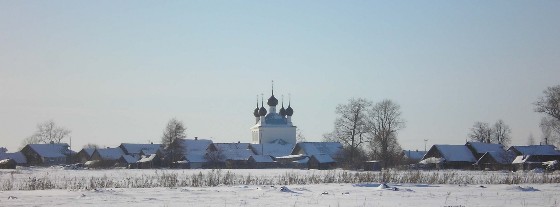 В рукописи Артынова значится, что на месте этого села находился городок, построенный князем Василием Константиновичем ( 12 век ).   Во время Батыева нашествия этот городок был совершенно разорен, вследствии чего супруга Василька княгиня Мария и построила тут новый терем, назвав его именем мужа.  В 15 веке это место принадлежало уже князю Василию Федоровичу Бахтеярову, а от него перешло к его племяннику, князю Василию Васильевичу Приимкову-Волку. Этот последний отдал это место в приданое за дочерью своей Феклой, выданной за князя Дмитрия Борисовича Щепина ( 16 век ).  В 1808 году в Василькове была построена каменная пятиглавая церковь ( ныне действующая ), усердием прихожан, при пособии помещика А.Аизбукова. Церковь построена во имя пророка Ильи, Богословской Богородицы и преподобного Сергия, до этого существовала церковь деревянная, неизвестно когда построенная. Церковь называется Ильинская. После революции в селе был создан колхоз "Подводник" (просмотр) , позднее возник совхоз, объединивший несколько сел с центром в Белогостицах, потом совхоз "Васильково" выделился в самостоятельную единицу. В настоящее время в селе Васильково проживает 750 человек, которые работают в совхозе и за пределами села, имеется школа постройки 1995 года, сельский клуб. Сообщение об открытии храма представителя Ярославского телевидения Людмилы Манатовой: "Жители села Васильково, что в Ростовском районе Ярославской обалсти, вновь обрели свою святыню – в Ильинском храме прошло первое за последние 70 лет богослужение, которое совершил сам архиепископ Ростовский и Ярославский Кирилл. 
Известно, что в XII веке на месте села Васильково было городище Васили. После нашествия монголо-татар здесь камня на камне не осталось. Дальнейшую судьбу села определила историческая битва на реке Сить, где погиб ростовский князь Василько. "Его жена молодая княгиня Мария решила здесь построить сначала терем, а потом стало село и назвали его Васильково", – рассказала завуч средней школы с. Васильково Ростовского МР Светлана Кулакова. Предположительно, вместе с усадьбой возведен был и храм.
 Историческая справка оставила память только о последней деревянной церкви, сгоревшей в конце XVIII века. Через 2 года исполнится 200 лет, как Ильинский храм предстал в камне. Сегодня святыня вновь переживает возрождение. После 70-летнего забвения здесь первое богослужение, которое возглавил архиепископ Ярославский и Ростовский Кирилл. Интересным совпадением стало то, что торжество пришлось на день престольного праздника. "В 1808 году, когда храм открывался, то первое освящение престола было Боголюбской иконой Божией Матери. И хотя у нас здесь три престола (основной – ильи Пророка, Боголюбской иконы Божией Матери и Преподобного Сергия), но вот опять служба возобновилась именно на Боголюбский праздник", – отметил священник Сергий Данилин, настоятель Ильинского храма с. Васильково.

В разные годы церковное здание отдавали под столовую, кафе и колхозные склады, а на самом святом месте – главном престоле – стояла дизельная установка. За 3 года при помощи прихожан и жертвователей удалось отвоевать лишь маленький уголок поруганной святыни, говорит отец Сергий. Впрочем, Владыка Кирилл работой остался доволен. "Сделано все качественно, с любовью, теплом. Очень чувствуется душа, что делалось так, чтобы годами люди могли пользоваться этим и входить в храм божий с благодарностью к Богу и к тем добрым людям, которые все это сделали", – заметил архиепископ Ярославский и Ростовский Кирилл.

Кроме внутреннего убранства церкви, предстоит заново воссоздавать колокольню. Ее разобрали на строительный материал в хрущевские времена. Старожилы помнят, как не хотела она ломаться – стойки верхнего яруса долго не давались.

С началом богослужений в Ильинском храме, в селе обязательно возродится и духовная жизнь. В этом уверен и настоятель отец Сергий, и местные жители. Этого дня здесь ждали долгих 7 десятилетий. "Сегдняшний  день, конечно, праздник, которого мы очень ждали, наша душа ждала. Мы старались открыть этот храм, и у нас получилось", – говорит Светлана Кулакова". 